Judul: Ringkas, Jelas, Maksimal 15 Kata, Huruf  Kapital di Setiap Awal Kata Kecuali Kata Sambung, Tidak Boleh Ada Singkatan (Arial 14, Bold, Center)Nama Lengkap Penulis 11*, Nama Lengkap Penulis 22, Nama Lengkap Penulis 33 (Arial 12, Center)1Dicantumkan instansi asal penulis, e-mail, dan No.Telp (Arial 9 Center)2Program Studi S1 Keperawatan STIKES Karya Husada Kediri, spikes@khkediri.ac.id, 0812876xxx3Program Studi D3 Kebidanan STIKES Karya Husada Kediri, spikesnas@ khkediri.ac.id, 082208768xxxAbstrak (Arial 9 Bold Center)Gunakan template ini untuk menulis dan mengedit artikel yang akan dikirim. Abstrak merupakan ringkasan dari pendahuluan (latarbelakang masalah yang terdiri dari 2–3 kalimat dan 1 kalimat tujuan penelitian), metode penelitian, hasil penelitian, analisis/pembahasan dan simpulan yang ditulis dalam 1 paragraf dari artikel penuh (fullpaper) laporan ilmiah hasil penelitian asli di semua cabang kesehatan dan topik yang berhubungan dengan keilmuan bidang kesehatan; yang dituliskan dalam Bahasa Indonesia (Arial 9, Justify, spasi 1).Kata kunci: 3–5 kata (Arial 9 Left)Abstract (Arial 9 Bold Center)This article illustrates preparation of your paper using MS-WORD. Papers should not be numbered. The manuscript should be written in  English. (Arial 9 Justify)Keywords: (Arial 9 Left)PENDAHULUAN (Arial 10, Left, Capslock)Bagian ini berisi latar belakang alasan yang kuat tentang mengapa melakukan penelitian itu untuk menjawab masalah/pertanyaan penelitian (research problem/question) yang dipilih tersebut [1]. Beberapa paragraf berikutnya menjelaskan studi literatur yang berisi perkembangan pengetahuan terkini (state of the art) yang secara langsung terkait dengan permasalahan yang diangkat. Paragraf terakhir dari bagian pendahuluan berisi deskripsi tujuan penelitian [2]. (Arial 10 Justify)METODE PENELITIAN(Arial 10 Bold, Left, Capslock)Bagian ini berisi metodologi penelitian, meliputi jenis metode (kualitatif, kuatitatif atau mixed-method), desain penelitian, populasi penelitian, teknik sampling, sampel dan besar sampel  (samplesize),  variabel penelitian, metode pengumpulan data, alat ukur (instrumen) dan metode analisis data yang digunakan [3]. alat ukur (instrumen) variabel dan metode serta tehnik analisis yang digunakan. Bagian ini juga dapat menjelaskan perspektif yang mendasari pemilihan metode tertentu. (Arial 10 Justify)HASIL DAN PEMBAHASAN(Arial 10, Left, Capslock)Bagian ini berisi hasil analisis dan interpretasi atau diskusi hasil analisis. Uraikan secara terstruktur, rinci, lengkap dan padat, sehingga pembaca dapat mengikuti alur analisis dan pemikiran peneliti [4]. Bagian hasil penelitian hendaknya disatukan dengan hasil analisis tidak dipisahkan antara hasil dan pembahasan; menjelaskan hubungan atau membandingkan hasil penelitian dengan teori yang diuji dan hasil-hasil penelitian lain sebelumnya; serta dapat diakhiri dengan menyebutkan keterbatasan penelitian.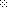 Gambar 1. Ilustrasi Dimensi Gambar/Tabel Selebar 2 kolom. Dimensi gambar/tabel yang jauh melebihi lebar 1 kolom atau mendekati lebar 2 kolom, disesuaikan menjadi sama dengan lebar total dua kolom (137 mm).  Gambar/tabel diposisikan di bagian paling atas (align top)  atau paling bawah (align bottom) halaman. Nama gambar (diagram) ditulis di bawah gambar. Nama tabel ditulis di atas tabel. Dimensi dan jenis huruf mengikuti template ini. (Arial 9 Justify)Tabel 1. Contoh tabel 1 (Arial 9 Left)Sumber: Jurnal ILKES (Arial 9 Left)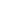 Gambar 1.Ilustrasi Dimensi Gambar/Tabel Selebar 1 kolom. Dimensi gambar/tabel yang mendekati lebar satu kolom disesuaikan sehingga lebar gambar/tabel tersebut sama dengan lebar satu kolom. Nama gambar (diagram) ditulis di bawah gambar. Nama tabel ditulis di atas tabel.SIMPULAN DAN SARAN(Arial 10 Bold, Left, Capslock)Simpulan memuat pernyataan singkat, ringkas, padat dan jelas tentang hasil penelitian sesuai dengan tujuan dan hipotesis penelitian (jika ada); serta dapat dituliskan temuan/kebaruan penelitian, kelebihan dan kekurangan dari penelitian, serta rekomendasi untuk penelitian selanjutnya. (Arial 10 Justify)DAFTAR PUSTAKA (Arial 10 Bold, Left, Capslock)(Arial 10 Justify, labeling sitasi dengan nomor Daftar Pustaka)Sadler, TW. Langman's Medical Embriology. 7th  edition. William & Wilkins. 2019. Baltimore (Daftar Pustaka dari Buku)Bertolino, P., Deckers, M., Lebrin, F., ten Dijke, P. Transforming Growth Factor-P Signal Transduction in Angiogenesis and Vascular Disorders. Chest. 2015. 128. 585S-590S (Daftar Pustaka dari Jurnal)Salmah. Aplikasi Permainan Dinamis Linear Kuadratis Sistem Deskriptor pada Interaksi Fiskal di EMU, dalam Prosiding Konferensi Nasional Matematika XIII UNNES, 4 – 7 Juni 2020, hlm. 815 – 821 (Daftar Pustaka dari Prosiding)NoPoint (Arial 9 Justify)Keterangan12345